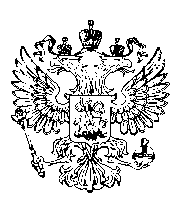 МУНИЦИПАЛЬНОЕ БЮДЖЕТНОЕ ОБЩЕОБРАЗОВАТЕЛЬНОЕ УЧРЕЖДЕНИЕ   
СРЕДНЯЯ ОБЩЕОБРАЗОВАТЕЛЬНАЯ ШКОЛА с. ВЕСЁЛОЕ 363706. РСО-Алания, Моздокский р-н,  с.Весёлое, ул. Хазби Хугаева  26,  тел/факс  95-2-85ВЕДОМОСТЬпринятия торжественной клятвы юнармейцами МБОУ СОШ с.ВесёлоеКомандир отряда – Гуриева К.Руководитель – Варзиева С.В.Куратор -  Иванов Н.В.Директор МБОУ СОШ с. Весёлое ______________   / Дзебоева Ф.Л./№ п/пФИОГод рожденияКласс 5 «А»Роспись11Абаев Эдуард Мурадиевич07.01.200752Багаев Антон Владиславович16.07.200753Болотаев Давид Рамазанович04.12.200754Валиев Анатолий Альбертович12.09.200755Гаев Давид Артурович19.10.20056ГуриеваКамила Руслановна24.04.2007.57Дзанагова Валерия Артуровна11.03.200858Тотрова Алина Владиславовна11.06.200759Туаев Георгий Николаевич17.07.2007510Техов Вадим Константинович01.07.2008511Казиев Марат Леванович03.05.2007512Фезиляев Алан Рамазанович20.07.2007513Хуриев Алан Юрьевич21.01.2008514Маликов Станислав Николаевич21.06.2007515Циклаури Зураб Отарович30.12.20055